Құрметті азаматтар!«Қазақстан Республикасы Стратегиялық жоспарлау және реформалар Агенттігі Ұлттық статистика бюросының Маңғыстау облысы бойынша департаменті» РММ тұрмыс деңгейі бойынша үй шаруашылықтарының статистикалық байқауын өткізеді.Сұхбат жүргізушілердің тізімі1.Ақтау қаласы Еламанова Маржан Наурзбаевна2.Ақтау қаласы Кабдрахманова Райра Едресовна3.Ақтау қаласы Кошакова Альфия Тилеубаевна4.Ақтау қаласы Бердіқожа Әсел Еркінқызы5.Ақтау қаласы Бельгиева Гульнара Наурсбаевна6.Ақтау қаласы Апуажанова Жанель Қанатқызы7.Ақтау қаласы Бегалықызы Айкүміс8.Ақтау қаласы Ногаева Джанаргуль Едигеевна9.Ақтау қаласы Баянбердиева Жансая Елдашбаевна  10.Жанаөзен қаласы Кадырханова Лазат Мамбетбаевна 11.Жанаөзен қаласы Қуанышева Динара Шыңғысқызы12.Теңге ауылыДәулетиярова Элмира Көнебайқызы13.Бейнеу ауданыУргенчбаева Ерсинай Агабаевна14.Қарақия ауданы, Құрық ауылыЕрханова Амангүл Ерханқызы15.Қарақия ауданы, Жетібай ауылыУтенова Гульсим Турарбековна16.Маңғыстау ауданыКузембаева Гульжан Сыдиыковна17.Мұнайлы ауданы, Басқұдық ауылыОразбаева Сагира Нуржигитовна18.Мұнайлы ауданыРамазанова Назерке Айтқұлқызы19.Түпқараған ауданыСатимова Шолпан Тимуровна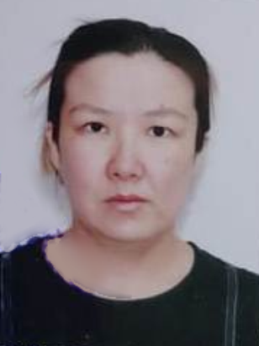 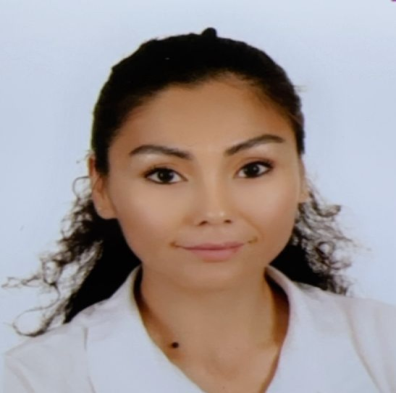 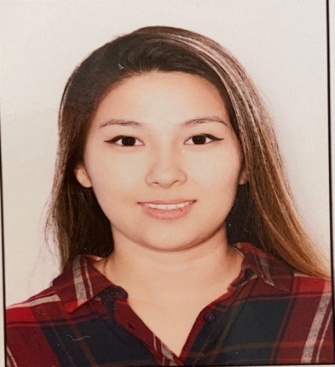 Еламанова Маржан НаурзбаевнаКабдрахманова Райра ЕдресовнаКошакова Альфия ТилеубаевнаБердіқожа Әсел Еркінқызы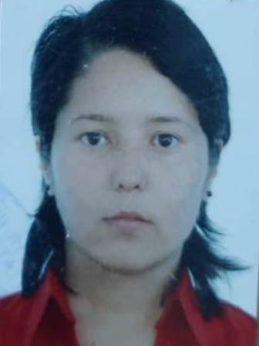 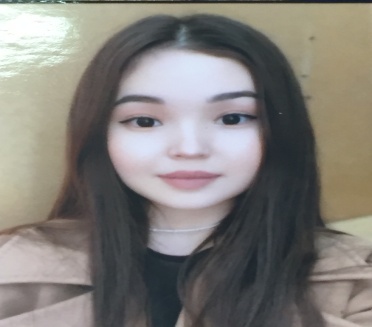 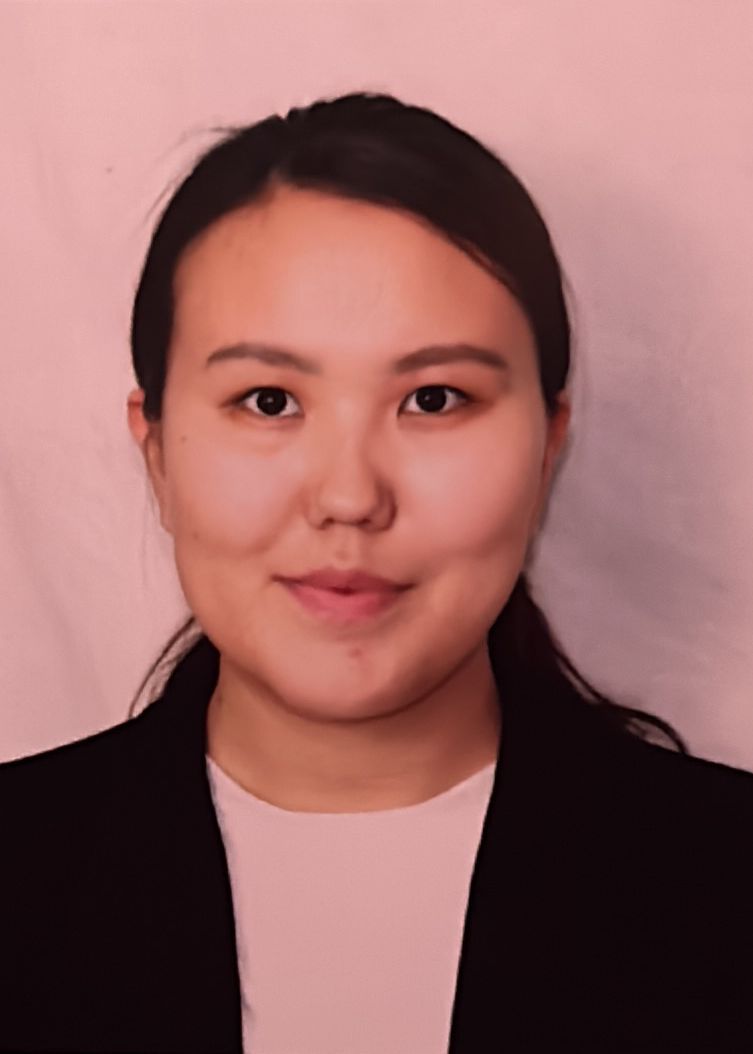 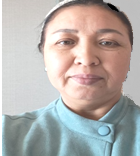 Бельгиева Гульнара НаурсбаевнаАпуажанова Жанель ҚанатқызыБегалықызы АйкүмісНогаева Джанаргуль Едигеевна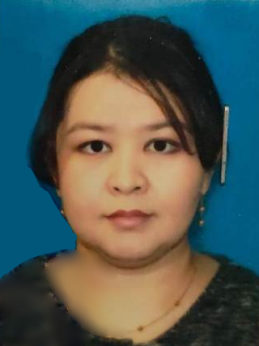 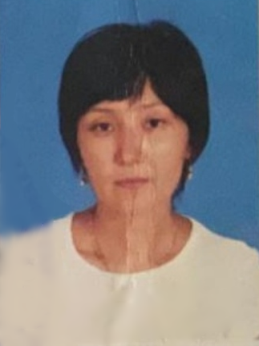 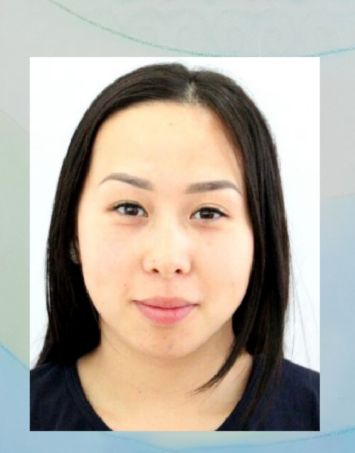 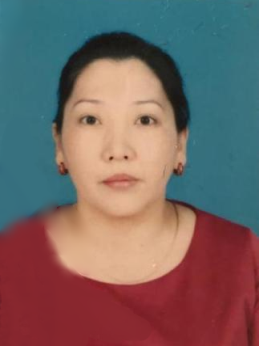 Баянбердиева Жансая ЕлдашбаевнаКадырханова Лазат Мамбетбаевна Қуанышева Динара ШыңғысқызыДәулетиярова Элмира Көнебайқызы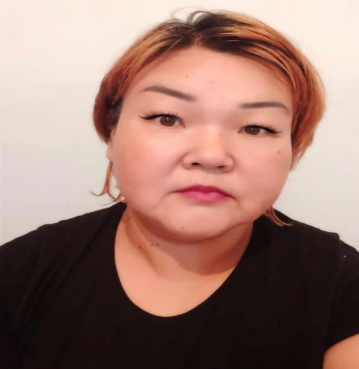 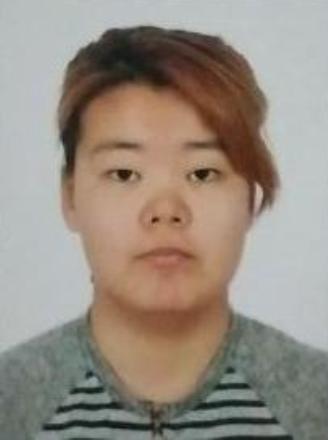 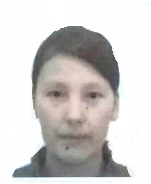 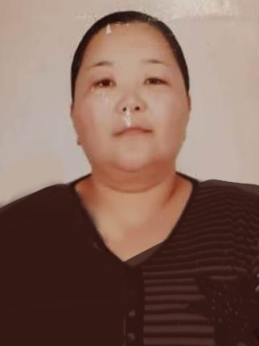 Ургенчбаева Ерсинай АгабаевнаЕрханова Амангүл ЕрханқызыУтенова Гульсим ТурарбековнаКузембаева Гульжан Сыдиыковна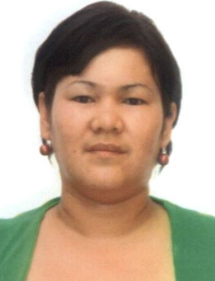 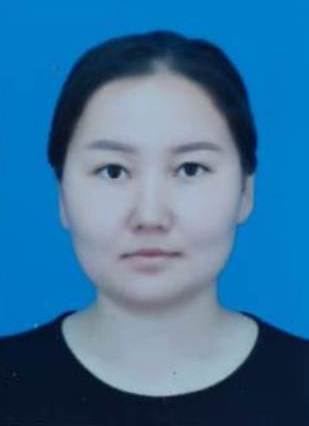 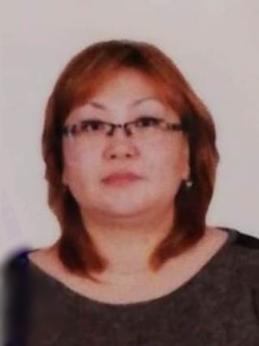 Оразбаева Сагира НуржигитовнаРамазанова Назерке АйтқұлқызыСатимова Шолпан Тимуровна